Mrs. Daniel’s Newsletter  Mrs. Daniel’s Newsletter  Mrs. Daniel’s Newsletter  Mrs. Daniel’s Newsletter  Mrs. Daniel’s Newsletter  Mrs. Daniel’s Newsletter  February 15-19, 2021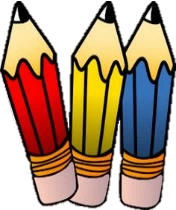 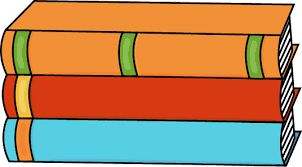 Grammar (adverbs that tell when and where) and
Reading Skills (plot and theme) Tests: FridayVocabulary and Spelling (compound words) Tests: FridayFebruary 15-19, 2021Grammar (adverbs that tell when and where) and
Reading Skills (plot and theme) Tests: FridayVocabulary and Spelling (compound words) Tests: FridayFebruary 15-19, 2021Grammar (adverbs that tell when and where) and
Reading Skills (plot and theme) Tests: FridayVocabulary and Spelling (compound words) Tests: FridayFebruary 15-19, 2021Grammar (adverbs that tell when and where) and
Reading Skills (plot and theme) Tests: FridayVocabulary and Spelling (compound words) Tests: FridayFebruary 15-19, 2021Grammar (adverbs that tell when and where) and
Reading Skills (plot and theme) Tests: FridayVocabulary and Spelling (compound words) Tests: FridayFebruary 15-19, 2021Grammar (adverbs that tell when and where) and
Reading Skills (plot and theme) Tests: FridayVocabulary and Spelling (compound words) Tests: FridayStory: “The Night the Moon Fell” retold by Pat MoraPhonics/Fluency:compound wordsText-Based Comprehension:plot and theme; visualizingGrammar: 
adverbs that tell 
when and where Story: “The Night the Moon Fell” retold by Pat MoraPhonics/Fluency:compound wordsText-Based Comprehension:plot and theme; visualizingGrammar: 
adverbs that tell 
when and where Selection Vocabulary Words (Students will be tested on these): coral – an underwater stony substance made by marine liferattle – made sharp knocking sounds as a result of being shakensliver – a small, thin piece of something that has been split offbalance – footing; even placement of weight that lets someone stand uprightsway – move back and forth or side to side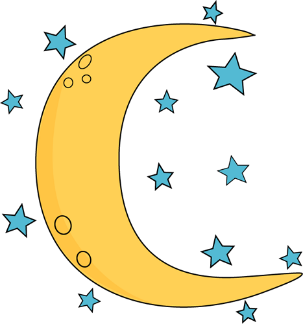 canyons – deep valley with steep sideswhisper – make a soft sound                                  Amazing Words                  adjust, unexpected, tease, accent, 
                  landmark, quiver, foreign, forlornSelection Vocabulary Words (Students will be tested on these): coral – an underwater stony substance made by marine liferattle – made sharp knocking sounds as a result of being shakensliver – a small, thin piece of something that has been split offbalance – footing; even placement of weight that lets someone stand uprightsway – move back and forth or side to sidecanyons – deep valley with steep sideswhisper – make a soft sound                                  Amazing Words                  adjust, unexpected, tease, accent, 
                  landmark, quiver, foreign, forlornSelection Vocabulary Words (Students will be tested on these): coral – an underwater stony substance made by marine liferattle – made sharp knocking sounds as a result of being shakensliver – a small, thin piece of something that has been split offbalance – footing; even placement of weight that lets someone stand uprightsway – move back and forth or side to sidecanyons – deep valley with steep sideswhisper – make a soft sound                                  Amazing Words                  adjust, unexpected, tease, accent, 
                  landmark, quiver, foreign, forlornSelection Vocabulary Words (Students will be tested on these): coral – an underwater stony substance made by marine liferattle – made sharp knocking sounds as a result of being shakensliver – a small, thin piece of something that has been split offbalance – footing; even placement of weight that lets someone stand uprightsway – move back and forth or side to sidecanyons – deep valley with steep sideswhisper – make a soft sound                                  Amazing Words                  adjust, unexpected, tease, accent, 
                  landmark, quiver, foreign, forlorn             Math: Topic 10       Place Value to Thousands
This week in Math we will be discussing place value. We will look at the value of digits in the ones, tens, and hundreds. Please look for homework to practice these skills in this week’s homework packet.             Math: Topic 10       Place Value to Thousands
This week in Math we will be discussing place value. We will look at the value of digits in the ones, tens, and hundreds. Please look for homework to practice these skills in this week’s homework packet.             Math: Topic 10       Place Value to Thousands
This week in Math we will be discussing place value. We will look at the value of digits in the ones, tens, and hundreds. Please look for homework to practice these skills in this week’s homework packet.        Social Studies/Science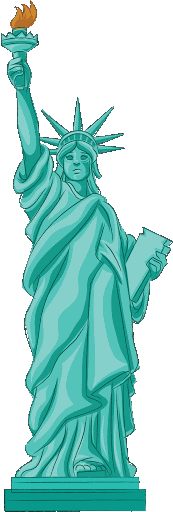 Our study this week is people who have made important contributions to our country’s 
history. We will learn about individuals, 
events, documents, and symbols that 
represent the United States. We will also 
discuss the importance of the Statue of 
Liberty and look at other symbols including 
the Liberty Bell and World War II Memorial.        Social Studies/ScienceOur study this week is people who have made important contributions to our country’s 
history. We will learn about individuals, 
events, documents, and symbols that 
represent the United States. We will also 
discuss the importance of the Statue of 
Liberty and look at other symbols including 
the Liberty Bell and World War II Memorial.        Social Studies/ScienceOur study this week is people who have made important contributions to our country’s 
history. We will learn about individuals, 
events, documents, and symbols that 
represent the United States. We will also 
discuss the importance of the Statue of 
Liberty and look at other symbols including 
the Liberty Bell and World War II Memorial.Spelling Words:Spelling Words:Spelling Words:Spelling Words:Spelling Words:Spelling Words:downstairsfootballcowboyhouseboatrailroadrainbowhouseboatrailroadrainbowhouseboatrailroadrainbowboyhoodoatmealsoybeanroadwayoutplaydaydream